HOW DO I GET MY TEST RESULTS?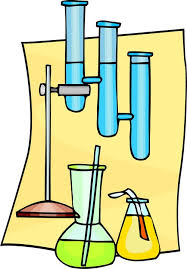 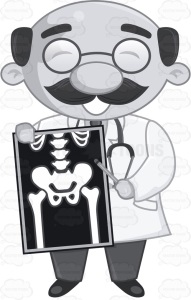 Blood test, urine test, x-ray, scan, smear test, histology…Results from local hospitals go directly into your personal recordsYou can view your records with Online Access, 24 hours a dayYour Online Access account is ready. Please activate as soon as possible.Activation takes only 5 minutes. Please ask the reception for your log in details.If you have forgotten your log in details, our team can help you recover.14.06.2017